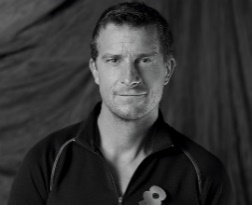 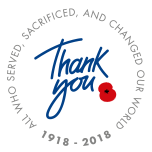                            The Chief Scout, Bear Grylls, says     Thank you to the WW1 Generation Remembrance SundayNovember 11th 10.00 a.m. Meet at Ladies Walk bridge on the south side of the canalThis year, as well as taking part in the Civic Parade and service at the War Memorial, all the members of the 1st Hythe Scout Group will proceed up to St. Leonard’s Church after the march pass in the high street.There we will have a short ceremony of poppy laying near the 1st Hythe Scout comemoration  memorial to those Scouts and Scout Leaders from the group who died in WW1 This is one of our major group events and we expect to see all of our Beavers, Cubs, Scouts and Explorers on Parade in full smart uniform pleaseWe hope that all parents, guardians,and friends will join us for coffee, tea or a cold drink along with cake in the the church at approximately 12 noon.If you have any questions or queries please contact your section leaderLook forward to seeing you allJohnGroup Scout leader                           The Chief Scout, Bear Grylls, says     Thank you to the WW1 Generation Remembrance SundayNovember 11th 10.00 a.m. Meet at Ladies Walk bridge on the south side of the canalThis year, as well as taking part in the Civic Parade and service at the War Memorial, all the members of the 1st Hythe Scout Group will proceed up to St. Leonard’s Church after the march pass in the high street.There we will have a short ceremony of poppy laying near the 1st Hythe Scout comemoration  memorial to those Scouts and Scout Leaders from the group who died in WW1 This is one of our major group events and we expect to see all of our Beavers, Cubs, Scouts and Explorers on Parade in full smart uniform pleaseWe hope that all parents, guardians,and friends will join us for coffee, tea or a cold drink along with cake in the the church at approximately 12 noon.If you have any questions or queries please contact your section leaderLook forward to seeing you allJohnGroup Scout leader